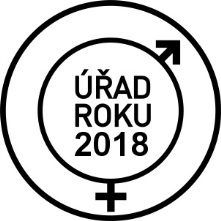 Dotazník Úřad roku „Půl na půl“ – respekt k rovným příležitostem pro kraje a obce všech typů (12. ročník)IDENTIFIKAČNÍ ÚDAJEProhlašuji, že všechny údaje uvedené v tomto soutěžním formuláři a jeho přílohách jsou pravdivé.Vaše představy1. Má váš úřad stanoveny cíle v oblasti rovných příležitostí žen a mužů a v oblasti podpory slaďování rodinného, pracovního a osobního života? 
(Prosíme, konkretizujte jaké.)Bodové ohodnocení: 1 bod za každý konkrétně popsaný cíl; maximální počet bodů je 5 bodů.Jsou tyto cíle uvedeny v  oficiálních dokumentech? (Např. strategie rozvoje obce/města/kraje, komunitní plán, programové prohlášení rady.) 
(Prosíme, rozepište, uveďte URL, případně vložte přílohu).Bodové hodnocení: 1 bod za každý uvedený dokument, kde jsou explicitně zmíněny rovné příležitosti nebo diskriminace na základě pohlaví; maximální počet přidělených bodů jsou 3 body.Vaše úspěchy v roce 20172. Uveďte příklady dobré praxe v rámci aktivit, na kterých se obec/město/kraj (nebo jimi zřízené organizace) podílely, a které pokládáte za přínosné v oblasti rovných příležitostí, podpory slaďování rodinného, pracovního a osobního života v roce 2017 směrem k obyvatelům Vaší obce/města/kraje, i další veřejnosti. (Uveďte stručný název aktivity/projektu a URL.)VzděláváníNapř. kurz citlivého vzdělávání pro vychovatele/vychovatelky v mateřských školách, pedagogy/pedagožky základních a středních škol, motivační kampaně pro zvýšení podílu zaměstnanosti mužů mezi vychovateli/pedagogy, osvěta veřejnosti v oblasti genderové rovnosti prostřednictvím informačních letáků, informací na webových stránkách, účastí na realizaci relevantních projektů apod.Péče (o děti i seniory/seniorky, zdravotně či jinak znevýhodněné osoby)Např. navýšení počtu míst ve školkách, zřízení jeslí, podpora rodinných center, zřízení odlehčovací služby o seniory/seniorky, zohledňování rodinné situace žadatelů a žadatelek - např. samoživitelé a samoživitelky, vytváření pracovních míst pro znevýhodněné, jejich začleňování do osobního i pracovního života, denní stacionáře, prevence domácího násilí, besedy, pronájem obecních bytů, hmotné příspěvky v nouzi, finanční půjčky, umístění v azylových domech.Kultura a volnočasové aktivityNapř. projekt zaměřený na zvýšení podílu dětí mezi navštěvujícími knihovnu, podpora indoor sportovišť s cílem zvýšit zapojení žen a mužů do místních sportovních aktivit, klubovny pro mládež, vyvážená podpora volnočasových aktivit pro chlapce a dívky.Veřejné prostoryNapř. výstavba chybějících chodníků s cílem napojení nových obytných zón na občanskou vybavenost, přestavba hřišť.Bytová výstavbaNapř. výstavba nových obecních bytů určených pro rodiče v nouzi, návrh nových regulativů vztahujících se na novou výstavbu s cílem zvýšit podíl vícegeneračních domů.BezpečnostNapř. úprava okolí zastávek hromadné městské dopravy, kamerové systémy, zřízení krizového centra pro oběti domácího násilí. DopravaNapř. zvýšení počtu spojů hromadné dopravy, zvýšení počtu bezbariérových spojů.Působení na zaměstnavatele:Např. realizované genderové audity v práci probíhajících projektů, příprava strategií, metodik, osvěta – pořádání konferencí, seminářů v tématech rovných příležitostí.Další oblastiNapř. rekvalifikační kurzy zaměřené na rozvoj podnikání s možností bezplatného hlídání dětí, osvětová kampaň s cílem vyššího zapojení mužů do péče o domácnost.

Bodové hodnocení: Za každou relevantní aktivitu 1 bod, maximální počet přidělených bodů je 10 bodů.3. Jak vycházel úřad vstříc svým zaměstnancům a zaměstnankyním v roce 2017? (Zaškrtněte prosím všechna relevantní okénka.)□	denní péči od 2 do 7 let věku dítěte zaměstnanců/kyň formou rezervace místa v MŠ nebo finančního příspěvku na umístění dítěte v externích zařízeních dle vlastního výběru, apod.□	jiná opatření v oblasti péče o závislé členy rodiny* (prosím popište):□	pružnou pracovní dobu□	částečné úvazky□	práci z domova□	čerpání neplaceného volna nad rámec dovolené□	sdílení pracovního místa□	jiné možnosti v oblasti formy práce (prosím popište):Bodové hodnocení: 1 bod za každé zaškrtnuté políčko, 1 bod za uvedení každého „jiného řešení“ a jeho specifikaci, maximální počet přidělených bodů je 10 bodů.4. Jak vycházel úřad vstříc klientům/kám úřadu? (Rodičům s dětmi/kočárky, těhotným ženám, seniorům a občanům se zdravotním postižením?) □	bezbariérové vstupy□	vyhrazená místa pro kočárky□	dětské/hrací koutky□	místa pro kojící matky□	odpočinkové zóny□	přebalovací pulty□	jiné (prosím popište):Bodové hodnocení: 1 bod za každé zaškrtnuté políčko, 1 bod za uvedení každého „jiného řešení“ a jeho specifikaci, maximální počet přidělených bodů je 10 bodů.5. Vzhledem ke svému působení v problematice rovných příležitostí, uveďte, jak hodnotíte svou míru působení na jiné subjekty ohledně zájmu o účast v soutěži a uvedení příkladů dobré praxe. Prosím rozepište (uveďte odkazy URL).  □	jaké subjekty se vám podařilo oslovit a které vyplnily na základě vaší osvěty dotazníkBodové hodnocení: 1 bod za uvedení každého subjektu a jeho specifikaci, maximální počet přidělených bodů je 10 bodů.6. Máte představy, jak by vám mohla státní správa pomoci ve vašich aktivitách, co byste chtěli vylepšit a co naopak omezit. Prosím rozepište (uveďte odkazy URL). Doporučujeme k prohlédnutí publikaci Úřad roku půl na půl 2017 pro inspiraci a příklady dobré praxe. (Ke stažení ve formátu pdf.)
http://www.mvcr.cz/clanek/soutez-urad-roku-pul-na-pul-respekt-k-rovnym-prilezitostem-v-roce-2017.aspxVelmi děkujeme za vaši ochotu při vyplňování tohoto dotazníku.Pro případné informace k obsahu dotazníku se obraťte na: Ing. Štěpánku Bergerovou, tel. 974 817 661 (731 437 307), e-mail: stepanka.bergerova@mvcr.cz Vyplněný dotazník zašlete do 30. září 2018:na e-mailovou adresu: stepanka.bergerova@mvcr.cz datovou schránkou: 6bnaawpnebo na adresu:  Ing. Štěpánka Bergerová, kancelář náměstka ministra vnitra pro řízení sekce legislativy a státní správy, Ministerstvo vnitra, náměstí Hrdinů 3, 140 21 Praha 4 Úřad: Adresa úřadu: Počet zaměstnanců úřadu:Kraj:Dotazník vyplnil/a: Funkce: E-mailová adresa/telefon: